Grupa „Motylki”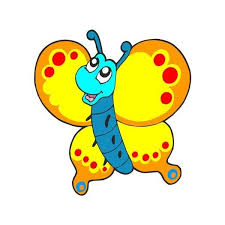 CZERWIEC, tydzień 3Temat tygodnia:„Wkrótce wakacje”Zamierzania  wychowawczo-dydaktyczne (cele główne):zachęcanie do czynnego wypoczynku podczas wakacji,uświadamianie zagrożeń związanych z wakacyjnym odpoczynkiem,kształtowanie poczucia rytmurozwijanie mowyrozwijanie sprawności fizycznejzwracanie uwagi na przedmioty potrzebne podczas wakacyjnych wędrówek,rozwijanie sprawności manualnych.